Ramadan begins at sundown on May 6. Let us pray for all our Muslim brothers and sisters all over the world as they celebrate this sacred time.Keeping WatchIn the morningwhen I began to wakeit happened again.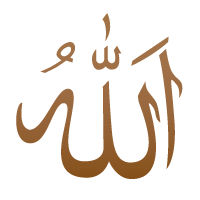 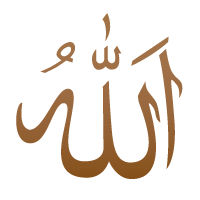 That feelingthat you, Beloved,had stood over me all nightkeeping watch.That feeling that as soon as I began to stirYou put your lips on my forehead                                                                                      Allah in Arabic scriptand lit a Holy Lamp inside my heart. ~Hafiz (a term used by Muslims for people who have completely memorized the Qur'an)from I Hear God Laughing